GAMBARAN TINGKAT SPIRITUALITAS PERAWAT SELAMA MASA PANDEMI COVID-19 DI RSUD   Dr.MOEWARDISKRIPSIDisusun untuk Memenuhi Salah Satu Tugas Mata Kuliah Skripsi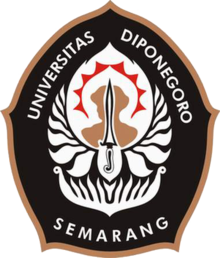 OlehFARAH NABILA PRAMESTY22020118130060DEPARTEMEN ILMU KEPERAWATANFAKULTAS KEDOKTERANUNIVERSITAS DIPONEGOROSEMARANG, JUNI 2022LEMBAR PERSETUJUANYang bertanda tangan di bawah ini mennyatakan bahwa Skripsi yang berjudulGAMBARAN TINGKAT SPIRITUALITAS PERAWAT SELAMA MASA PANDEMI COVID-19 DI RSUD Dr. MOEWARDIDipersiapkan dan disusun oleh:Nama: Farah Nabila PramestyNIM : 22020118130060Telah disetujui sebagai usulan penelitian dan dinnyatakan telah memenuhi syarat untuk direviewPembimbing,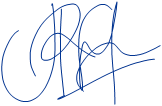 Ns. Reni Sulung Utami S.Kep., M.Sc.NIP.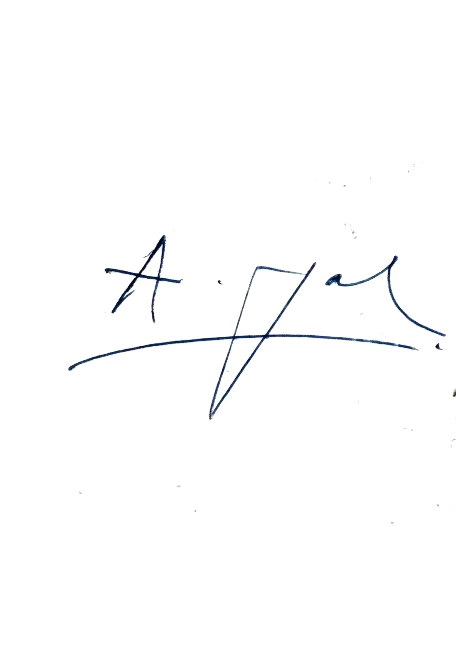 Mengetahui,Ketua Program Studi Sarjana Keperawatan FK UNDIPAgus Santoso S.Kp., M.Kep.NIP. 197208211999031002LEMBAR PENGESAHANYang bertanda tangan di bawah ini mentakan bahwa Skripsi yang berjudul:GAMBARAN TINGKAT SPIRITUALITAS PERAWAT SELAMA MASA PANDEMI COVID-19 DI RSUD Dr. MOEWARDIDipersiapkan dan disusun oleh:Nama: Farah Nabila PramestyNIM : 22020118130060Telah diuji pada tanggal 30 Juni 2022 dan dinyatakan telah memenuhi syarat untuk mendapatkan gelar sarjana KeperawatanPenguji 1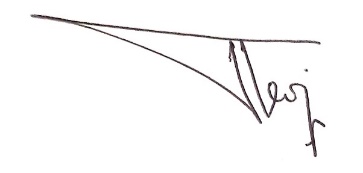 Ns. Devi Nurmalia S.Kep., M.Kep.NIP. 198404222014042011Penguji 2Agus Santoso S.Kp., M.Kep.NIP. 197208211999031002PembimbingNs. Reni Sulung Utami S.Kep., M.Sc.NIP. 198212312008122001Mengetahui,Ketua Departemen Ilmu Keperawatan FK Undip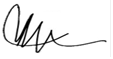 Dr. Untung Sujianto, S.Kep., M.Kes.NIP. 197208211999031002